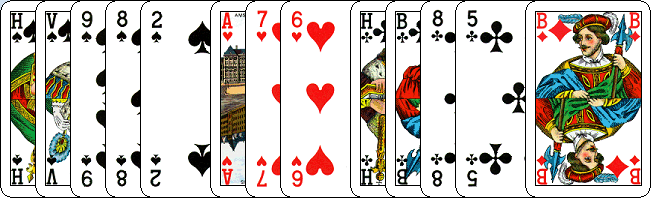 Biedt nu 3♣. U heeft 14 punten. 
Samen met uw partner heeft u minimaal 24 punten.
Bijna zeker, dat uw partner 3 SA biedt. Zou hij 3♦ bieden, dan biedt u 3SA.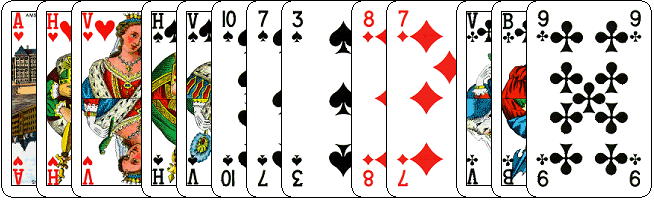 1SA belooft 6 t/m 9 punten.
Heeft mijn partner 6 of 7 punten, dan hebben wij niet genoeg punten voor een manche.
Heeft mijn partner 8 of 9 punten, dan hebben wij wel genoeg punten voor de manche.
Biedt daarom 2SA. Met 8 of 9 punten biedt uw partner 3SA, anders past hij.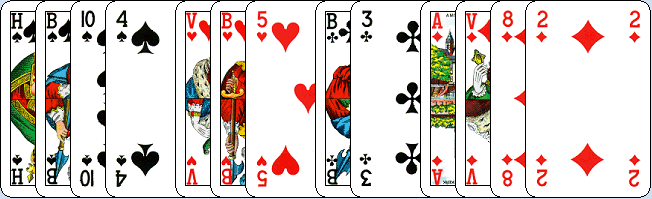 Het 1♠ bod van partner, belooft 6+ punten.
Wij weten dus niet hoeveel punten hij echt heeft.
Biedt daarom 2♠. U zou 1 punt bij kunnen tellen voor uw doubleton ♣, maar mag er meteen weer een punt aftrekken, want de ♣ boer maakt u niet.
Biedt daarom de ♠ op het laagste niveau. 1♠ dus.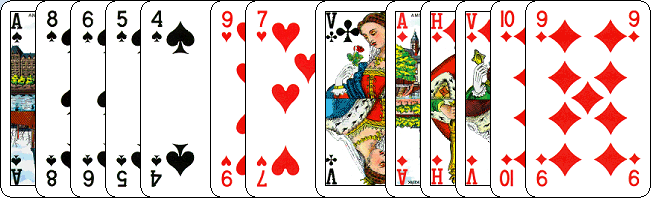 Biedt nu uw 2e kleur.
Het juiste bod is dus 2♦.
Want wij hebben de afspraak, dat wij op een nieuwe kleur niet mogen passen.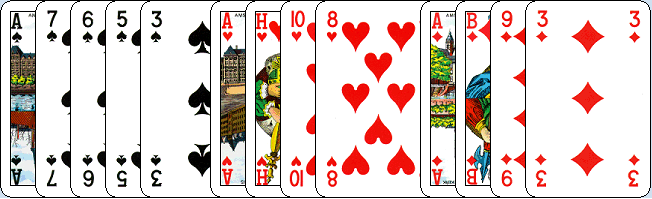 Geen ♣ en 16 punten. Dat zijn 19 punten. En dan de 10 van mijn partner.
Ruim voldoende voor de manche in ♥. Bied daarom STOP: 4♥.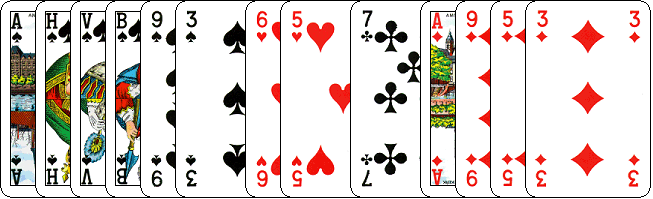 De opening met 1♠ belooft een 5-kaart.
U zou de 4-kaart kunnen bieden, maar ♠ levert zo dadelijk meer op.
Bied daarom de nog een keer ♠. 2♠ is het juiste bod.
Geen punten bijtellen, want de troef staat niet vast.


Het 2♥ bod is Jacoby. Mijn partner belooft minimaal een 5-kaart ♠.
Mijn antwoord moet dus 2♠ zijn.

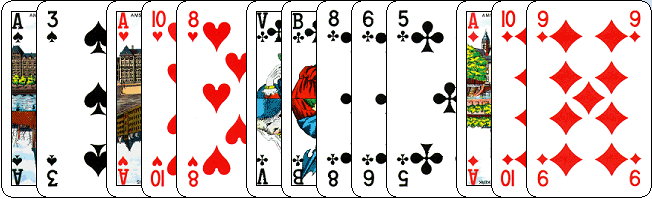 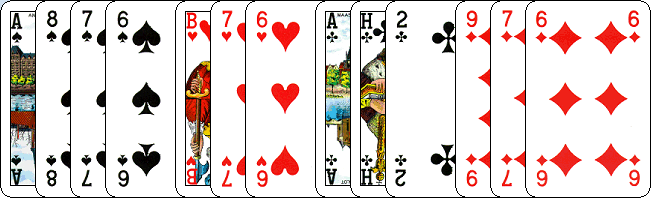 Het enige bod dat wij kunnen doen. 1♠.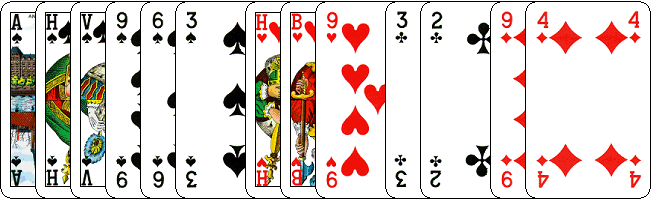 Uw opent met 1♠ en dan belooft u een 5-kaart.
Na het 1SA bod van uw partner biedt u de ♠ nog een keer. 
Herhalen van de openingskleur belooft minimaal een 6-kaart.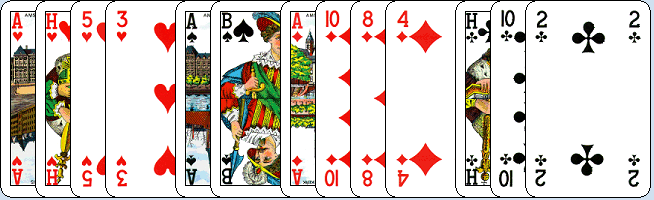 Hoeveel punten heeft uw partner minimaal?
Mooi. Met die van u samen, genoeg voor de manche. Toch?
Geef uw partner niet meer de kans om te passen onder die manche.
Biedt daarom STOP: 3SA.114 punten
Ik 1♠. Partner 2♦.
Wij
Zij2
17 punten
Ik 1♠. Partner 1SA.
Wij
Zij3
14 punten
Ik 1♦. Partner 1♠.
Wij
Zij4
15 punten
Ik 1♠. Partner 1SA.
Wij
Zij5
16 punten
Ik 1♠. Partner 2♥.
Wij
Zij6
14 punten
Ik 1♠. Partner 1SA.
Wij
Zij7
15 punten
Ik 1SA. Partner 2♥.
Wij
Zij8
12 punten
Ik 1♣ . Partner 1♥.
Wij
Zij9
12 punten
Ik 1♠. Partner 1SA.
Wij
Zij10
19 punten
Ik 1♦. Partner 1♠
Wij
Zij